บันทึกข้อความ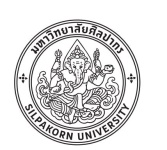 ส่วนงาน   .........................................................................................................................................ที่ ……………………………………………………………………...…… วันที่ ……………………………………………………………..เรื่อง  ขอแจ้งปิดโครงการวิจัยที่ผ่านการรับรองจากคณะกรรมการจริยธรรมการวิจัยในมนุษย์เรียน  คณบดีคณะ......................ข้าพเจ้า....................................................................สังกัด.......................................................ขอรายงานการดำเนินงานโครงการวิจัยเรื่อง (ชื่อภาษาไทยและภาษาอังกฤษ) .......................................... เลขที่โครงการ REC……...............….............ซึ่งได้ผ่านการรับรองจากคณะกรรมการจริยธรรมการวิจัยในมนุษย์ ตามหนังสือรับรอง COE………………. และบัดนี้การวิจัยได้ดำเนินการเสร็จสิ้นแล้ว จึงขอแจ้งคณะกรรมการ และได้แนบเอกสารประกอบการพิจารณา ดังนี้1. แบบสรุปผลการดำเนินงานวิจัยเพื่อแจ้งปิดโครงการวิจัยต่อคณะกรรมการจริยธรรมการวิจัยในมนุษย์ จำนวน 1 ชุด2. รายงานฉบับสมบูรณ์จำนวน 1 เล่ม3. เอกสารอื่นๆ (ถ้ามี) ระบุ...........................................................................................3. แผ่นบันทึกข้อมูล (CD/DVD) หรือ แฟลชไดร์ฟ (USB Flash drive) หรือ qr codeตามข้อ 1, 2 และ 3 จำนวน 1 ชุดจึงเรียนมาเพื่อโปรดพิจารณา หากเห็นชอบโปรดเสนอประธานกรรมการจริยธรรมการวิจัยในมนุษย์พิจารณาต่อไปด้วย จักขอบคุณยิ่ง    ................................................        					                        (...............................................)หัวหน้าโครงการวิจัย	ที่ อว..................................   ลงวันที่...............................เรียน ประธานกรรมการจริยธรรมการวิจัยในมนุษย์            เพื่อโปรดพิจารณา ดำเนินการต่อไปด้วย คณะ................ ยินยอม/อนุญาตให้ดำเนินการส่งเอกสารเพื่อขอปิดโครงการวิจัยที่ผ่านการรับรองจากคณะกรรมการจริยธรรมการวิจัยในมนุษย์....................................................................................(...............................................................................).       คณบดีคณะ....................................                                                                                                             วันที่ .......................................................................